Parsha Explorations Tazria 5784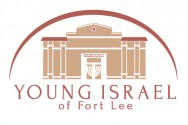 Rabbi Shmuel Bergmanrabbibergmanyiftlee@gmail.comRashi Vayikra 12:2א"ר שמלאי: כשם שיצירתו אחר כל בהמה וחיה במעשה בראשית, כך תורתו נתפרשה אחר תורת בהמה חיה ועוף.R. Simlai said: Even as the formation of man took place after that of every cattle, beast and fowl when the world was created, so, too, the law regarding him is set forth after the law regarding cattle, beast and fowl (contained in the previous chapter) (Vayikra Rabbah 14:1).Sanhedrin 38aתָּנוּ רַבָּנַן אָדָם נִבְרָא בְּעֶרֶב שַׁבָּת וּמִפְּנֵי מָה שֶׁלֹּא יְהוּ המינים אוֹמְרִים שׁוּתָּף הָיָה לוֹ לְהַקָּדוֹשׁ בָּרוּךְ הוּא בְּמַעֲשֵׂה בְרֵאשִׁית דָּבָר אַחֵר שֶׁאִם תָּזוּחַ דַּעְתּוֹ עָלָיו אוֹמֵר לוֹ יַתּוּשׁ קְדָמְךָ בְּמַעֲשֵׂה בְרֵאשִׁית דָּבָר אַחֵר כְּדֵי שֶׁיִּכָּנֵס לַמִּצְוָה מִיָּד.דָּבָר אַחֵר כְּדֵי שֶׁיִּכָּנֵס לַסְּעוּדָה מִיָּד מָשָׁל לְמֶלֶךְ בָּשָׂר וָדָם שֶׁבְּנָהּ פַּלְטֵרִין וְשִׁיכְלְלָן וְהִתְקִין סְעוּדָה וְאַחַר כָּךְ הִכְנִיס אוֹרְחִיןThe Sages taught in a baraita (Tosefta 8:7): Adam the first man was created on Shabbat eve at the close of the six days of Creation. And for what reason was this so? So that the heretics will not be able to say that the Holy One, Blessed be He, had a partner, i.e., Adam, in the acts of Creation. Alternatively, he was created on Shabbat eve so that if a person becomes haughty, God can say to him: The mosquito preceded you in the acts of Creation, as you were created last. Alternatively, he was created on Shabbat eve in order that he enter into the mitzva of observing Shabbat immediately.Alternatively, he was created on Shabbat eve, after all of the other creations, in order that he enter into a feast immediately, as the whole world was prepared for him. This is comparable to a king of flesh and blood, who first built palaces [palterin] and improved them, and prepared a feast and afterward brought in his guests.Maharal, Gur Aryeh Vayikra 12:2אף על גב דגבי בריאה מפרש בגמרא בפרק אחד דיני ממונות (סנהדרין לח.) שאם יתגאה אדם אומרים לו אפילו יתוש קדמך, דבשביל זה נברא אדם אחרון למעשה בראשית, ועוד יש טעמים אחרים שם, ואם כן קשיא, כיון דאותן טעמים לא שייכים (כאן), אם כן בתורתן למה מקדים בהמה חיה ועוף לתורת האדם. ודוחק לומר איידי דמקדים ביצירה מקדים נמי בתורה, דלשון 'כשם' לא משמע הכי, דהווה ליה לומר 'כיון דהקדים יצירת בהמה חיה ועוף וכו", ויש לומר, דגם תורתן איך יהיו מתנהגים הוא דבר דומה לבריאה, כמו שהבריאה הוא תיקונם, הכי נמי תורתם היא תקון הוויתם. לכך, כשם שמקדים בבריאה חיה ועופות – הכי נמי בתורתן, דאין התורה אלא גמר תיקונם. ובשביל כך אמרו (שבת פח.) הוסיף ה"א בשישי (בראשית א, לא), לומר שכל מעשה בראשית היו תלוים ועומדים עד ששי בסיון, אם יקבלו ישראל התורה – מוטב, ואם לאו – יחזרו לתוהו ובוהו. וזהו מפני שאין גמר בריאתן רק על ידי התורה, שהיא מתקן העולם, והוא עיקר תיקונו. ואם לא יקבלו – יחזור לתוהו ובוהו, שאין כאן תקון, ולפיכך הכל שם בריאה הוא:וביום השמיני ימול בשר ערלתוBechor Shor Vayikra 12:3וביום השמיני ימול – א"ר שמעון (בבלי נדה ל"א:) מפני מה אמרו מילה בשמיני ולא בששי ולא בשביעי, שלא יהו הכל שמחים, שיום מילה שמחה הוא, כדכתיב: שש אנכי על אמרתיך (תהלים קי"ט:קס"ב), {ו}⁠אביו ואמו עציבין, שאסורין זה לזה, אבל בשמיני מותרין, שטבלה כבר בערב שביעי, והם והכל שמחים.Or Hachayim Hakadosh 12:3ורז"ל אמרו (מד"ד תצא פ"ו) וזה לשונם למה התינוק נימול לח' שקנה ה' רחמים עליו עד שיהיה בו כח, וכשם שרחמיו על האדם כך רחמיו על הבהמה שנאמר (אמור כב' כז') ומיום השמיני והלאה ירצה עכ"ל.Devarim Rabbah 6,1 writes as follows: "why does the baby have to be circumcised on the eighth day after its birth? G'd exercised His mercy on the baby waiting until it was strong enough to endure this operation. Just as G'd exercises His mercy on human beings He did so on animals and this is why a new born animal may not be offered as a sacrifice until the eighth day after it has been born (compare Leviticus 22,27).וצריך לדעת מי גילה סוד זה כי בח' ימים יהיה בו כח לא פחות ולא יותר. ונראה כי כח האמור בדבריהם הוא מה שאמר בזוהר (תזריע מד. אמור צא:) שהוא כדי שיעבור עליו שבת ותגיעהו נפש החיונית הנשפעת בעולם ביום השבת כידוע ואז יהיה בן קיימא, והוא שאמרו ז"ל כח החיוני, ותמצא שאמרו ז"ל (ב"ר פ"ו) שקודם שבא שבת היה העולם רופף ורועד כיון שבא שבת נתחזק ונח ע"כ. והוא מה שאמרו כדי שיהיה בו כחHow do we know that the baby attains a certain amount of physical strength by the eighth day after its birth? It appears that we have to rely on the Zohar both in our Parshah as well as in Parshat Emor where it is explained that the experience of a single Sabbath in its life confers such additional physical strength upon both the baby and the new-born animal. The Sabbath experience provides what is called כח חיוני, a life-sustaining force. You will also find the comment of Bereshit Rabbah 10 that prior to the first Sabbath the universe was in a very unstable condition. It was only the Sabbath which helped stabilise the entire universe. This is what the sages meant when they said that the experience of a Sabbath helps stabilise the vital signs of new-born babies and animals. צרעת מוציא רעKli Yakar 13:2שאת או ספחת או בהרת וגו' – בענין הצרעת יש דעות חלוקות כי י"א שהם חולי טבעי נסתר בתוך הגוף ומבצבץ לחוץ, וי"א שהכל בא על צד העונש לגלות על רעתו הנסתרת בקרבו ובין כך ובין כך נ"ל לפרש לשון מצורע שהיא מלה מורכבת מוציא רע שמגלה ומוציא לחוץ כל רעתו שבקרבו, הן העיפוש הפנימי, הן אם הוא מכה רעהו בסתר בשוט לשונו ואין הבריות יודעין להשמר ממנו ע"כ הקב"ה הוא מפרסם על החנפים ומוציא כל רעתו לחוץ כדי שתגלה רעתו בקהל.Meshech Chochma 13:40(מ) ואיש כי ימרט ראשו כו' איש צרוע הוא טמא – הענין דמדה במדה לא בטל, ועל קימוץ וצרת עין בא נגעי בתים וכיו"ב, ואם הנגע בראש, בודאי הוא משובש בכח השכל ובדיעות זרות, לכן בא הצרעת בקרחתו מקום המחשבה ומשכן השכל, והנה אם החטא שלו הוא במדות ובכחות הנפש או בפעולות כמו שאמרו על ז' דברים נגעים באים (פ"ג דערכין ט"ז) אז אינו מיוחד החטא מצד כח השכלי המתיחד בו האדם, לא כן אם חטא בכח שכלו שאז הנגע בראשו [ומזה מה שבא על גסות הרוח, שזה הטעה בשכל ומביא לעו"ג כמו שאמר ורם לבבך ושכחת כו', לכן בעוזיה והצרעת זרחה במצחו מקום המחשבה. והבן], הוא חוטא בכח שכלו המיוחד באדם מצד שהוא איש שאינו בשום חי בלתי מדבר, לכן אמר איש צרוע הוא טמא כו' ודו"ק.